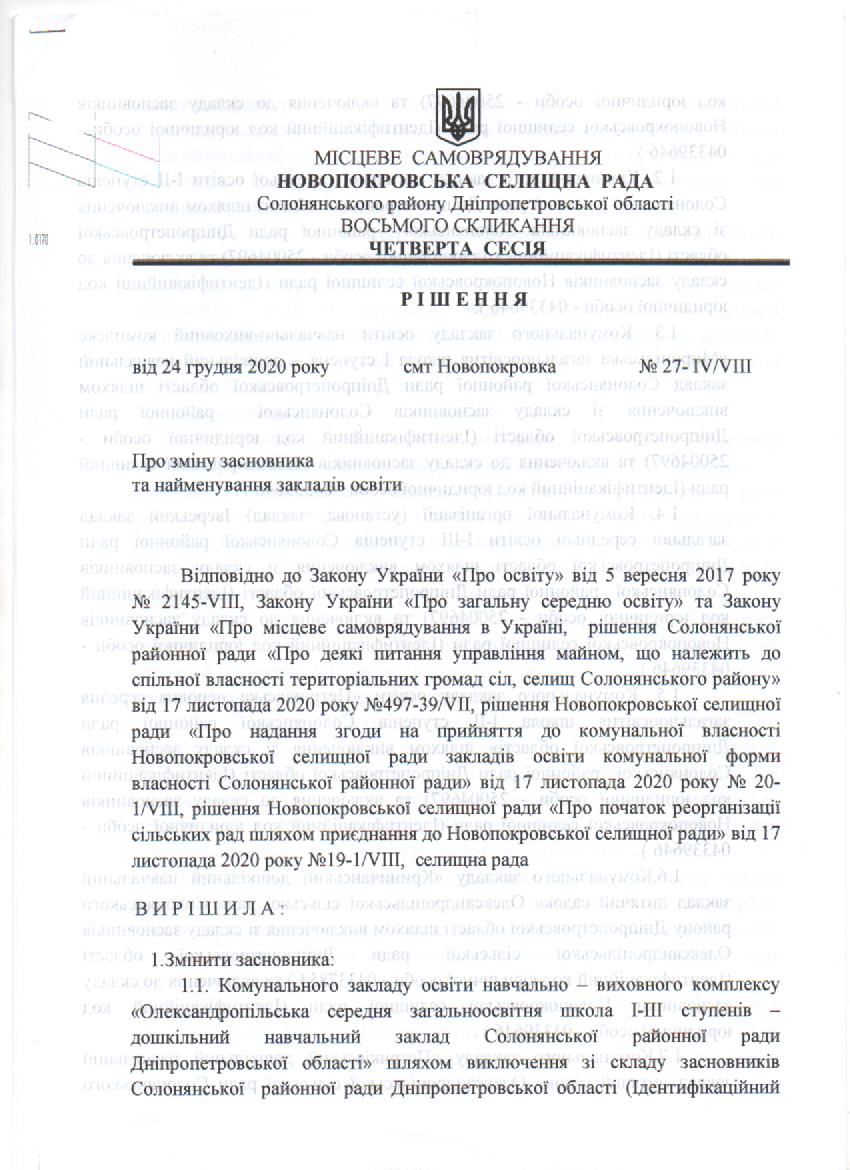 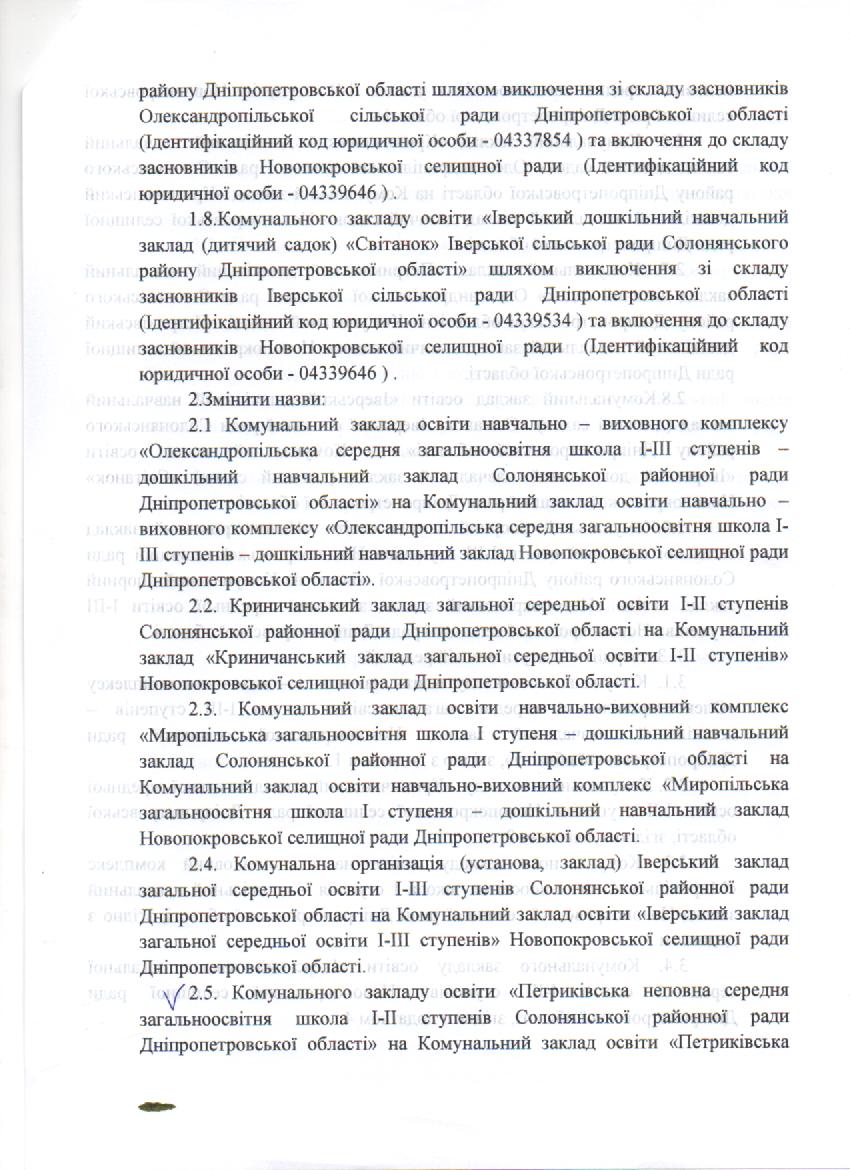 селищний голова                                    Л.І. Муркович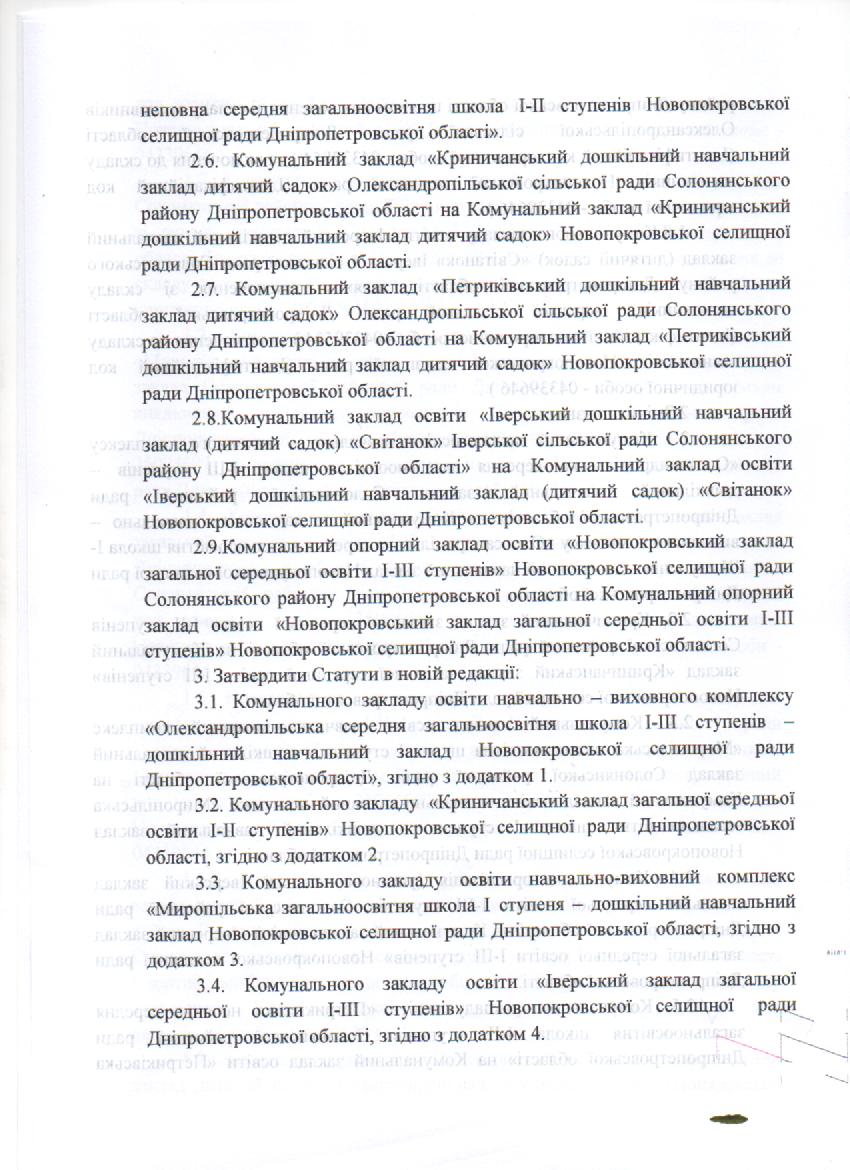 